Name of Journal: World Journal of Clinical CasesManuscript NO: 74072Manuscript Type: CASE REPORTClivus-involved immunoglobulin G4 related hypertrophic pachymeningitis mimicking meningioma: A case reportYu Y et al. A case of IgG4-RHPYang Yu, Liang Lv, Sen-Lin Yin, Cheng Chen, Shu Jiang, Pei-Zhi ZhouYang Yu, Liang Lv, Sen-Lin Yin, Cheng Chen, Shu Jiang, Pei-Zhi Zhou, Department of Neurosurgery, West China Hospital, Sichuan University, Chengdu 610041, Sichuan Province, ChinaAuthor contributions: Yu Y collected the data, contacted with the patient, and wrote the manuscript; Lv L wrote and revised the manuscript; Chen C and Yin SL made the revision to the primary manuscript; Jiang S and Zhou PZ supervised the whole work and made the operation.Supported by 1·3·5 Project for Disciplines of Excellence–Clinical Research Incubation Project, West China Hospital, Sichuan University, No. 2019HXFH018.Corresponding author: Pei-Zhi Zhou, MD, Associate Professor, Surgeon, Department of Neurosurgery, West China Hospital, Sichuan University, No. 37 Guoxue Alley, Chengdu 610041, Sichuan Province, China. peizhizhou@126.comReceived: December 13, 2021Revised: February 23, 2022Accepted: April 22, 2022Published online: AbstractBACKGROUNDImmunoglobulin G4 related disease (IgG4-RD) is a fibroinflammatory disease with markedly elevated serum IgG4 levels and fibrous tissue proliferation, accompanied by numerous plasma cells. IgG4 related hypertrophic pachymeningitis (IgG4-RHP) is relatively rare and indistinguishable from other phymatoid diseases before the operation. The risk of long-term immunosuppression needs to be balanced with disease activity. CASE SUMMARYA 40-year-old man presented with headache and bilateral abducent paralysis. He was also diagnosed with pulmonary tuberculosis 10 years ago and was on regular treatment for the same. Before the operation and steroid therapy, the patient was suspected of having tubercular meningitis at a local hospital. A clivus lesion was found via brain magnetic resonance imaging (MRI) at this presentation. He was preliminarily diagnosed with meningioma and underwent Gamma Knife Surgery. Transnasal endoscopic resection was performed to treat deterioration of nerve function. Postoperative pathologic examination suggested IgG4-RD. Moreover, the serum IgG4 was elevated at 1.90 g/L (reference range: 0.035-1.500 g/L). After steroid therapy for 2 mo, the lesion size diminished on MRI, and the function of bilateral abducent nerves recovered.CONCLUSIONIgG4-RHP is relatively rare and indistinguishable before the operation. Elevated serum IgG4 levels and imaging examination help in the diagnosis of IgG4-RHP. Surgery is necessary when lesions progress and patients start to develop cranial nerve function deficit. Key Words: Immunoglobulin G4 related disease; Hypertrophic pachymeningitis; Immunoglobulin G4 related hypertrophic pachymeningitis; Clivus; Case reportYu Y, Lv L, Yin SL, Chen C, Jiang S, Zhou PZ. Clivus-involved Immunoglobulin G4 related hypertrophic pachymeningitis mimicking meningioma: A case report. World J Clin Cases 2022; In pressCore Tip: Immunoglobulin G4 related disease (IgG4-RD) is a fibroinflammatory disease with markedly elevated serum IgG4 levels and fibrous tissue proliferation, accompanied by numerous plasma cells. It is known to affect multiple organs. IgG4-related hypertrophic pachymeningitis (IgG4-RHP) is relatively rare and indistinguishable from IgG4-RD before the operation. Herein, we present a rare case of IgG4-RHP with intact magnetic resonance imaging and pathologic images. The case highlighted the differential diagnosis with other phymatoid lesions such as meningioma, fungal infection, and tuberculosis and the importance of comprehensive multidisciplinary treatment. Surgery becomes necessary when lesions progress and patients start to develop cranial nerve function deficit.INTRODUCTIONImmunoglobulin G4 related disease (IgG4-RD) was initially noticed in patients with autoimmune pancreatitis in 2001 and formally named in 2010, classified as sarcoidosis with different manifestations in several organs and the same pathological characteristics[1,2]. The main characteristic of IgG4-RD is elevated levels of serum IgG4. Moreover, the lesions are often tumescent with abundant IgG4-positive plasma cells and fibrosis. Such inflammatory lesions can be seen in the pancreas, kidney, lungs, salivary glands, and other organs. Specifically, the conditions of IgG4-RD in the central nervous system are meningitis and hypophysitis[3]. As for the IgG4-related hypertrophic pachymeningitis (IgG4-RHP), the clinical and imaging manifestation is similar to that of meningioma, posing a challenge for preoperative diagnosis[4,5]. Additionally, the time and scope of operation should be considered carefully. Finally, this disease is related to some bacterial infections, such as tuberculosis. And we need to weight the pros and cons between these infections and corticosteroid therapy for IgG4-RD. Herein, we report a rare case with IgG4-RHP at the clivus area mimicking meningioma and discuss the relevant literature.CASE PRESENTATIONChief complaintsA 40 year-old man was admitted for headache, bilateral temporal visual field defect, and limited abduction in both eyes. History of present illnessFive years before the present admission, the patient started to experience discontinuous and aggravating headache. Owing to symptomatic deterioration, the patient was admitted to the neurology department of a local hospital. Because the patient also had a history of pulmonary tuberculosis, he was suspected of having tuberculosis meningitis and treated with anti-tuberculosis drugs at the local hospital. However, the symptom did not alleviate. Upon presentation to our hospital, the patient underwent a brain magnetic resonance imaging (MRI) scan that showed the presence of a clival lesion measuring 2.6 × 1 cm2 with isointense signal on T1-weighted (T1WI) and T2-weighted (T2WI) imaging; accordingly, he was diagnosed with meningioma. The lesion was homogenously enhanced on contrast MRI with a dural tail sign (Figure 1). Because there was no cranial nerve function defect, the patients chose to undergo Gamma Knife Surgery at a dose of 11 Gy at the 45% isodose line, and regular follow-up was planned.History of past illnessThe patient had suffered from pulmonary tuberculosis 11 years ago and accepted standard anti-tuberculosis treatment for 1 year. Personal and family historyNo other particular personal and family history was reported.Physical examinationThis patient showed right abducens paralysis, hoarse voice, bitemporal hemianopsia, and slight swallowing difficulty. No other positive signs were found.Laboratory examinationsLumbar puncture was performed and we found that the number of karyocytes (mainly mononuclear cells) and protein levels in cerebrospinal fluid had risen (Table 1). After pathological results showed IgG4-RD, further systemic evaluation was performed to find other lesions associated with IgG4-RD. The serum IgG level was 17.20 g/L (reference range: 8.00-15.50 g/L), and the serum level of IgG4 was 1.90 g/L (reference range: 0.035-1.500 g/L). Tuberculosis associated gamma interferon release assay showed positive results with TB-IGRA (T-N) at 414.21 pg/mL.Imaging examinationsAfter admission, routine laboratory testing and preoperative preparation were carried out. A repeat brain MRI scan showed that the lesion became larger, measured 3.8 × 2.9 × 2.9 cm3, and compressed the adjacent brain stem (Figure 1). Further, small pneumatoceles in the upper lobe of the right lung were detected by thorax computed tomography (CT). Moreover, the examination of visual field confirmed binocular hemianopia (Figure 2). No other positive results were found. FINAL DIAGNOSISThe postoperative pathology confirmed the proliferation of fibrous tissue accompanied by numerous lymphocytes and plasma cells, which is displayed in Figure 3. Immunohistochemical staining showed positive results for CD138 and IgG4. Gene rearrangement test showed negative results for IgH. Thus, IgG4-RD was finally diagnosed.TREATMENTThe patient underwent transnasal endoscopic approach resection which aimed to partially remove the lesion for pathology analysis and alleviate the headache caused by meningeal tension. During the operation, we found that the lesion extended to the sphenoid sinus and nasopharynx without a clear boundary. Notably, the local mucosa was edematous and tight. The clivus bone had been partially damaged, and the clivus epidural was thicker. The intraoperative frozen section examination revealed the proliferation of spindle cells accompanied by many lymphocytes and plasma cells.For the diagnosis of IgG4-RD, solu medrol was administrated at a dose of 80 mg per day, and methotrexate was administrated at 10 mg every week. Famotidine, calcium carbonate, and vitamin D3 tablets were prescribed against adverse reactions during the treatment. After discharge from the hospital, the solu medrol was tapered over 4 wk to 50 mg per day. OUTCOME AND FOLLOW-UPThe patient confirmed that his headache and hoarse voice gradually improved after 1 mo. The follow-up was arranged 3 mo after the operation, which showed that the abduction movement could be achieved for binocular vision. Brain MRI showed that the residual lesion obviously shrunk (Figure 1). The change for bilateral visual fields is displayed in Figure 2.DISCUSSIONIgG4-RD is a condition that affects multiple organs, and its clinical manifestations often vary across different organs. Reportedly, several kinds of bacterial infection can be causative factors for this disease related to stimulation with Toll-like receptor ligands[6,7]. Several previous studies have also reported the comorbidity of IgG4-RD with tuberculosis, as seen in our patient[8-11]. IgG4-RD of the CNS is mainly related to IgG4-related hypertrophic pachymeningitis and hypophysitis. Among them, IgG4-RHP is relatively rare, with the primary clinical manifestation of headache and other nerve function disabilities. Moreover, it was apparent that the cranial nerve function could partially recover once the disease was in remission. At the first onset of the disease, multi-organ disease is not widespread (57%)[6]. Therefore, regular follow-up and systemic evaluation is crucial.Through this case, we summarize the differential diagnoses of IgG4-RHP, such as meningioma, tuberculosis meningitis, fungal meningitis, and metastatic tumor. Furthermore, the complete MRI images showed the lesion alteration during treatment. However, there are limited reports of this rare disease in the literature. Higher evidence-based studies are needed to promote the diagnosis and treatment of IgG4-RHP.Measuring the serum concentration of IgG4, radiological examination, and pathological screening are important for diagnosis. It is difficult to distinguish IgG4-RHP and meningioma before the operation and pathologic examination. The serum level of IgG4 can facilitate diagnosis, but it does not always show an increase. As reported by Wallace et al[12], the sensitivity and specificity of serum IgG4 were 90% and 60%, respectively. Moreover, the negative predictive value and positive predictive value of the serum IgG4 assay were 96% and 34%, respectively, which could be helpful and convenient to exclude the diagnosis of IgG4-RD related to the CNS[12]. It is also helpful to distinguish tuberculosis and IgG4-RD based on the fact that serum IgG4 does not significantly increase in tuberculosis[13]. Further, imaging results could be a crucial clue for preoperative diagnosis. Lumbar puncture provides the necessary information for differentiation from CNS infections and malignant tumors. IgG4 levels in cerebrospinal fluid have been reported to be elevated[14]. However, the concentration of IgG4 in cerebrospinal fluid could not distinguish this disease from other inflammatory pachymeningitis[6].Radiology examination plays an essential role in diagnosis. The lesion could be observed as linear dural thickening or a bulging mass. The linear dural thickened lesion appears both in the brain and spine. The tumoral lesion is frequently located in the clivus area. The heterogeneity was observed on MRI because of active inflammation. Typically, T1WI MRI would exhibit a hyperintense or isointense signal. Hypertrophic pachymeningitis usually shows thickening meninges and hypointensity on T2WI MRI, while it would become relative hyperintense when the inflammation aggravates[3,4,6,7,15]. The lesion would be homogenously enhanced on enhanced MRI. In this case, the lesion showed an isointensite signal on T1WI and T2WI and was homogenously enhanced on contrast MRI with a dural tail sign. CT showed that the skull was involved apparently and the lesion appeared hyperdense when contrast-enhanced CT was performed. In case of a meningioma, CT frequently displays that the lesion is isodense or has slightly higher density with a round, leafy, or flat shape[3,6]. Calcification becomes visible in some tumors[6]. Meningioma has similar characteristics as an IgG4-RHP lesion. T1WI often shows isointense or mildly hypointense signal, and T2WI usually shows isointense or mildly hyperintense signal. Besides, the meningioma could be markedly characterized by the tail of the meninges.It is advisable to focus on some characteristics to help distinguish between meningioma and IgG4-RHP. We noticed that the symptoms of IgG4-RHP were severe and diverse, while those of meningioma were not as varied. These symptoms were due to inflammatory irritation and compression of the adjacent nerves and dura mater[16]. Another characteristic of IgG4-RHP was that the tail signal was broader than meningioma on MRI for the diffuse inflammation along with the dura mater. The meningioma lesion seems relatively confined and phymatoid compared with IgG4-RHP. Moreover, the IgG4-RHP lesion frequently involves extracranial parts. Other diseases, such as metastatic tumors and fungal infections, should also be considered. It was observed that metastatic tumors could spread and proliferate along the meninges, causing various severe symptoms. In this situation, the history of malignant tumor provided clues to the diagnosis. Likewise, a CNS fungal infection can show similar features, which can be identified by examining the cerebrospinal fluid. CNS tuberculosis is another antidiastole. Patients with tuberculous meningitis often have a fever, headache, and focal neurological symptoms. And tuberculous meningitis is often secondary to pulmonary or intestinal tuberculosis. As for radiology examination, CT often exhibits nodular or punctate calcifications and hydrocephalus, and enhanced scans are often accompanied by meningeal strengthening. MRI frequently shows a hypointense T1WI signal and hyperintense T2WI signal. The enhancement scan could display irregular bar or nodular strengthening lesions of the meninges. Cerebrospinal fluid is essential for the diagnosis of tuberculous meningitis. Moreover, TB-IGRA could facilitate this diagnosis.The purpose of the operation was not only to perform a biopsy but also to alleviate symptoms. We know that the lesion would stretch meninges and then cause headache. Similarly, the lesion compresses cranial nerves to cause relevant symptoms. The resection can reduce meningeal tension, release compression, and finally alleviate headache and nerve deficits. Further, it is suitable to use the transnasal endoscopic approach for a clival lesion in IgG4-RHP. When the lesion is too broad to remove completely, it is sensible to leave some parts in order to maintain the integrity of the dura mater, which can prevent severe complications such as cerebrospinal fluid leakage and intracranial infection.Glucocorticoids and immunosuppressants can be used for the non-surgical treatment, such as prednisolone (0.6 mg/kg/d) for 4 wk. The dose of steroid was gradually decreased through 3-6 mo and the dose was finally maintained at 2.5 to 5.0 mg/d for 3 years[17]. Other immunosuppressants should be considered, such as methotrexate, cyclophosphamide, mycophenolate mofetil, and azathioprine[6,7]. Another consensus recommended utilizing calcium carbonate and vitamin D3 tablets to prevent glucocorticoid-induced osteoporosis[18,19]. Additionally, it is essential to exclude some latent infections before using glucocorticoids and immunosuppressants. In this case, the patient had a history of tuberculosis and we performed the chest CT and TB-IGRA to ensure the absence of any current underlying infection. In future, when similar patients with the imaging characteristics described in this report are encountered, measurement of serum IgG4 levels may be helpful for diagnosis. CONCLUSIONIgG4-RHP is a relatively rare disease that seems complicated to diagnose preoperatively. The purpose of surgery is to obtain the specimens required for pathological examination and plan the follow-up treatment. It is essential to perform a rigorous follow-up and systematic assessment of the whole body.REFERENCES1 Hamano H, Kawa S, Horiuchi A, Unno H, Furuya N, Akamatsu T, Fukushima M, Nikaido T, Nakayama K, Usuda N, Kiyosawa K. High serum IgG4 concentrations in patients with sclerosing pancreatitis. N Engl J Med 2001; 344: 732-738 [PMID: 11236777 DOI: 10.1056/nejm200103083441005]2 Takahashi H, Yamamoto M, Suzuki C, Naishiro Y, Shinomura Y, Imai K. The birthday of a new syndrome: IgG4-related diseases constitute a clinical entity. Autoimmun Rev 2010; 9: 591-594 [PMID: 20457280 DOI: 10.1016/j.autrev.2010.05.003]3 Wallace ZS, Carruthers MN, Khosroshahi A, Carruthers R, Shinagare S, Stemmer-Rachamimov A, Deshpande V, Stone JH. IgG4-related disease and hypertrophic pachymeningitis. Medicine (Baltimore) 2013; 92: 206-216 [PMID: 23793110 DOI: 10.1097/MD.0b013e31829cce35]4 Tang H, Ding G, Xiong J, Zhu H, Hua L, Xie Q, Gong Y. Clivus Inflammatory Pseudotumor Associated with Immunoglobulin G4-Related Disease. World Neurosurg 2018; 118: 71-74 [PMID: 29966794 DOI: 10.1016/j.wneu.2018.06.174]5 Cha YJ, Lee SK, Chang JH, Kim SH. Report of a rare case of atypical lymphoplasmacyte-rich meningioma in the tentorium mimicking idiopathic hypertrophic pachymeningitis. Brain Tumor Pathol 2016; 33: 216-221 [PMID: 26902101 DOI: 10.1007/s10014-016-0254-8]6 Lu LX, Della-Torre E, Stone JH, Clark SW. IgG4-related hypertrophic pachymeningitis: clinical features, diagnostic criteria, and treatment. JAMA Neurol 2014; 71: 785-793 [PMID: 24733677 DOI: 10.1001/jamaneurol.2014.243]7 Stone JH, Zen Y, Deshpande V. IgG4-related disease. N Engl J Med 2012; 366: 539-551 [PMID: 22316447 DOI: 10.1056/NEJMra1104650]8 Bae K, Jung An H, Jeon KN, Hyun Song D, Kim SH, Kim HC. Coexistence of nontuberculous mycobacterium and IgG4-related disease in a solitary pulmonary nodule: A case report. Medicine (Baltimore) 2019; 98: e18179 [PMID: 31770270 DOI: 10.1097/MD.0000000000018179]9 Bajema KL, Daniel JC, Hussain S, Dworkin RJ. IgG4-related pulmonary and salivary disease associated with pulmonary tuberculosis. Ann Am Thorac Soc 2014; 11: 1165-1167 [PMID: 25238001 DOI: 10.1513/AnnalsATS.201406-229LE]10 Kawano M, Yamada K, Kakuchi Y, Ito K, Hamano R, Fujii H, Inoue R, Matsumura M, Takahira M, Zen Y, Yachie A, Nakashima A, Yamagishi M. A case of immunoglobulin G4-related chronic sclerosing sialadenitis and dacryoadenitis associated with tuberculosis. Mod Rheumatol 2009; 19: 87-90 [PMID: 18855098 DOI: 10.1007/s10165-008-0127-z]11 Imai T, Yumura W, Takemoto F, Kotoda A, Imai R, Inoue M, Hironaka M, Muto S, Kusano E. A case of IgG4-related tubulointerstitial nephritis with left hydronephrosis after a remission of urinary tract tuberculosis. Rheumatol Int 2013; 33: 2141-2144 [PMID: 22218636 DOI: 10.1007/s00296-011-2271-6]12 Wallace ZS, Mattoo H, Carruthers M, Mahajan VS, Della Torre E, Lee H, Kulikova M, Deshpande V, Pillai S, Stone JH. Plasmablasts as a biomarker for IgG4-related disease, independent of serum IgG4 concentrations. Ann Rheum Dis 2015; 74: 190-195 [PMID: 24817416 DOI: 10.1136/annrheumdis-2014-205233]13 Araujo Z, Giampietro F, Rivas-Santiago B, Luna-Herrera J, Wide A, Clark W, de Waard JH. Patients exposed to Mycobacterium tuberculosis infection with a prominent IgE response. Arch Med Res 2012; 43: 225-232 [PMID: 22564424 DOI: 10.1016/j.arcmed.2012.04.002]14 Zhao Y, Xu J. Imaging features, clinicopathological analysis and diagnostic strategy of IgG4-related hypertrophic pachymeningitis. Ann Palliat Med 2020; 9: 2551-2558 [PMID: 32819129 DOI: 10.21037/apm-19-452]15 Detiger SE, Karim F, Monserez D, Verdijk R, van Hagen M, Paridaens D, van Laar J. IgG4-Related Disease of Skull Base: Case Series of 3 Patients with Headache. World Neurosurg 2020; 134: 536-539 [PMID: 31669684 DOI: 10.1016/j.wneu.2019.10.111]16 Tokushige S, Matsuura H, Hideyama T, Tamura K, Maekawa R, Shiio Y. Hypertrophic Pachymeningitis as a Potential Cause of Headache Associated with Temporal Arteritis. Intern Med 2016; 55: 523-526 [PMID: 26935376 DOI: 10.2169/internalmedicine.55.5340]17 Kamisawa T, Okazaki K, Kawa S, Shimosegawa T, Tanaka M; Research Committee for Intractable Pancreatic Disease and Japan Pancreas Society. Japanese consensus guidelines for management of autoimmune pancreatitis: III. Treatment and prognosis of AIP. J Gastroenterol 2010; 45: 471-477 [PMID: 20213336 DOI: 10.1007/s00535-010-0221-9]18 Park SY, Gong HS, Kim KM, Kim D, Kim HY, Jeon CH, Ju JH, Lee SS, Park DA, Sung YK, Kim SW. Korean Guideline for the Prevention and Treatment of Glucocorticoid-induced Osteoporosis. J Bone Metab 2018; 25: 195-211 [PMID: 30574464 DOI: 10.11005/jbm.2018.25.4.195]19 Buckley L, Guyatt G, Fink HA, Cannon M, Grossman J, Hansen KE, Humphrey MB, Lane NE, Magrey M, Miller M, Morrison L, Rao M, Robinson AB, Saha S, Wolver S, Bannuru RR, Vaysbrot E, Osani M, Turgunbaev M, Miller AS, McAlindon T. 2017 American College of Rheumatology Guideline for the Prevention and Treatment of Glucocorticoid-Induced Osteoporosis. Arthritis Rheumatol 2017; 69: 1521-1537 [PMID: 28585373 DOI: 10.1002/art.40137]FootnotesInformed consent statement: Informed written consent was obtained from the patient for publication of this report and any accompanying images.Conflict-of-interest statement: The authors declare that they have no conflict of interest to disclose. CARE Checklist (2016) statement: The authors have read the CARE Checklist (2016), and the manuscript was prepared and revised according to the CARE Checklist (2016).Open-Access: This article is an open-access article that was selected by an in-house editor and fully peer-reviewed by external reviewers. It is distributed in accordance with the Creative Commons Attribution NonCommercial (CC BY-NC 4.0) license, which permits others to distribute, remix, adapt, build upon this work non-commercially, and license their derivative works on different terms, provided the original work is properly cited and the use is non-commercial. See: https://creativecommons.org/Licenses/by-nc/4.0/Provenance and peer review: Unsolicited article; Externally peer reviewed.Peer-review model: Single blindPeer-review started: December 13, 2021First decision: February 14, 2022Article in press: Specialty type: Medicine, research and experimentalCountry/Territory of origin: ChinaPeer-review report’s scientific quality classificationGrade A (Excellent): AGrade B (Very good): BGrade C (Good): CGrade D (Fair): 0Grade E (Poor): 0P-Reviewer: Khan S, India; Velázquez-Saornil J, Spain S-Editor: Fan JR L-Editor: Wang TQ P-Editor: Fan JRFigure Legends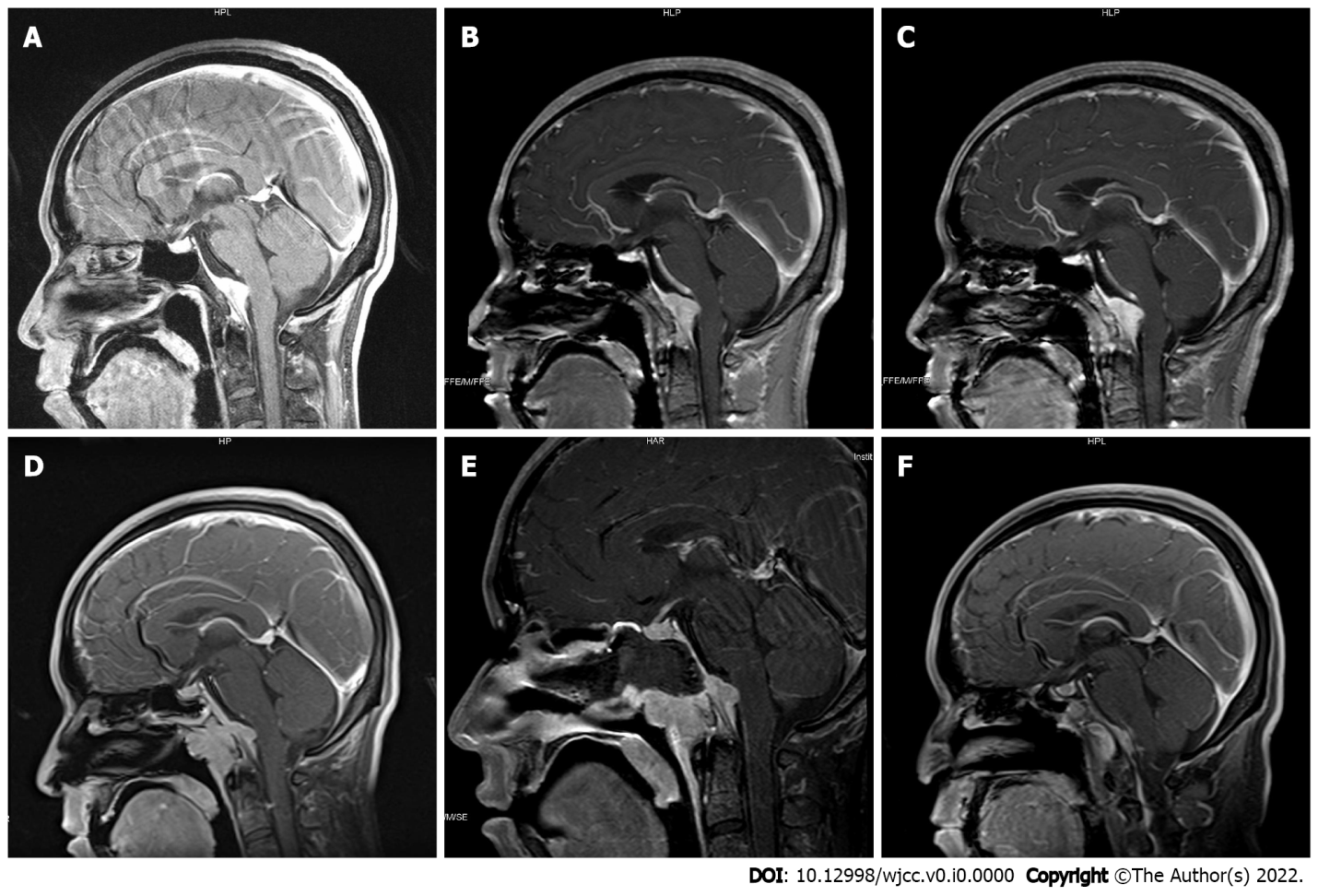 Figure 1 Lesion alteration on the sagittal view. A: This image shows the condition when the patient was first admitted to the tuberculosis department diagnosed as having a meningioma (December 2016); B: Before the performance of Gamma Knife Surgery (March 2017); C: Six months after the performance of Gamma Knife Surgery (September 2017); D: Preoperative image (November 2019); E: Postoperative image (January 2020); F: Two months after operation (March 2020).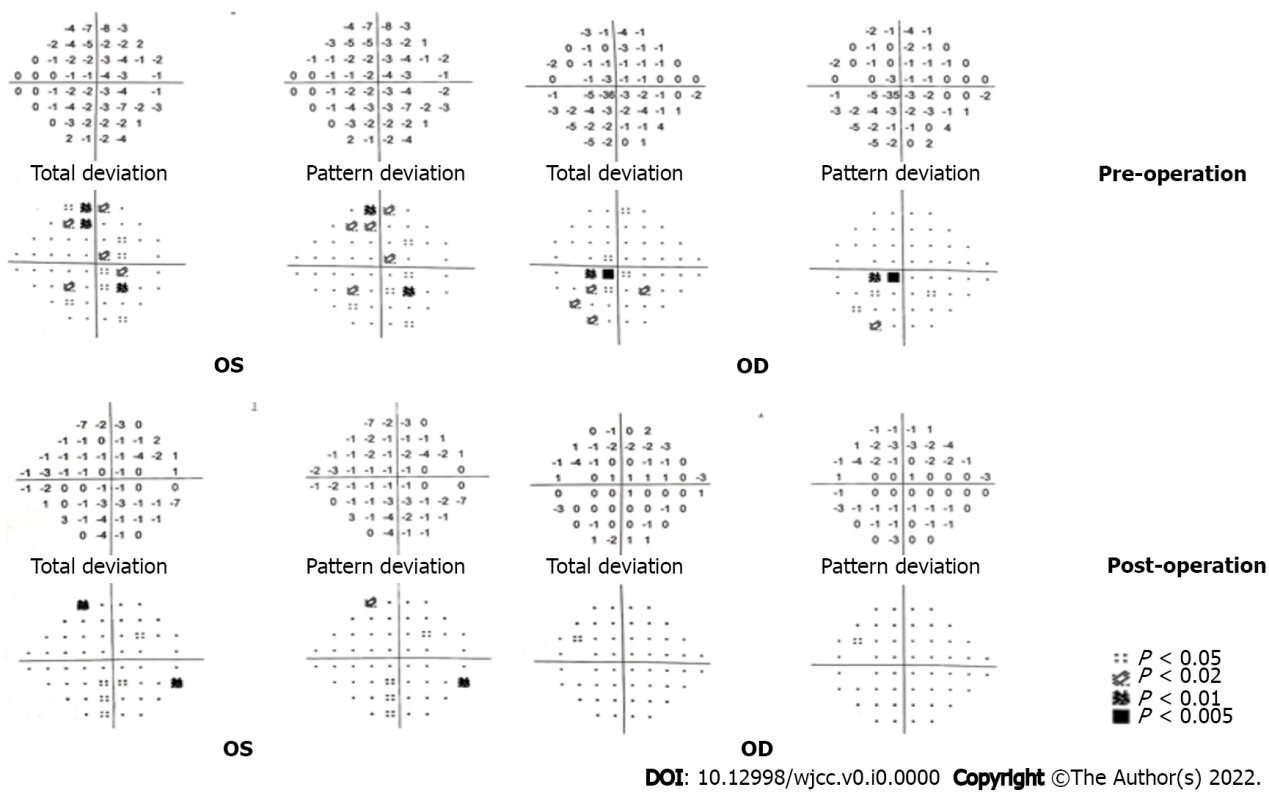 Figure 2 Examination of visual field before and after the operation. The alteration of the visual field before and after the operation is shown. The second row is the result at 4 mo after the operation.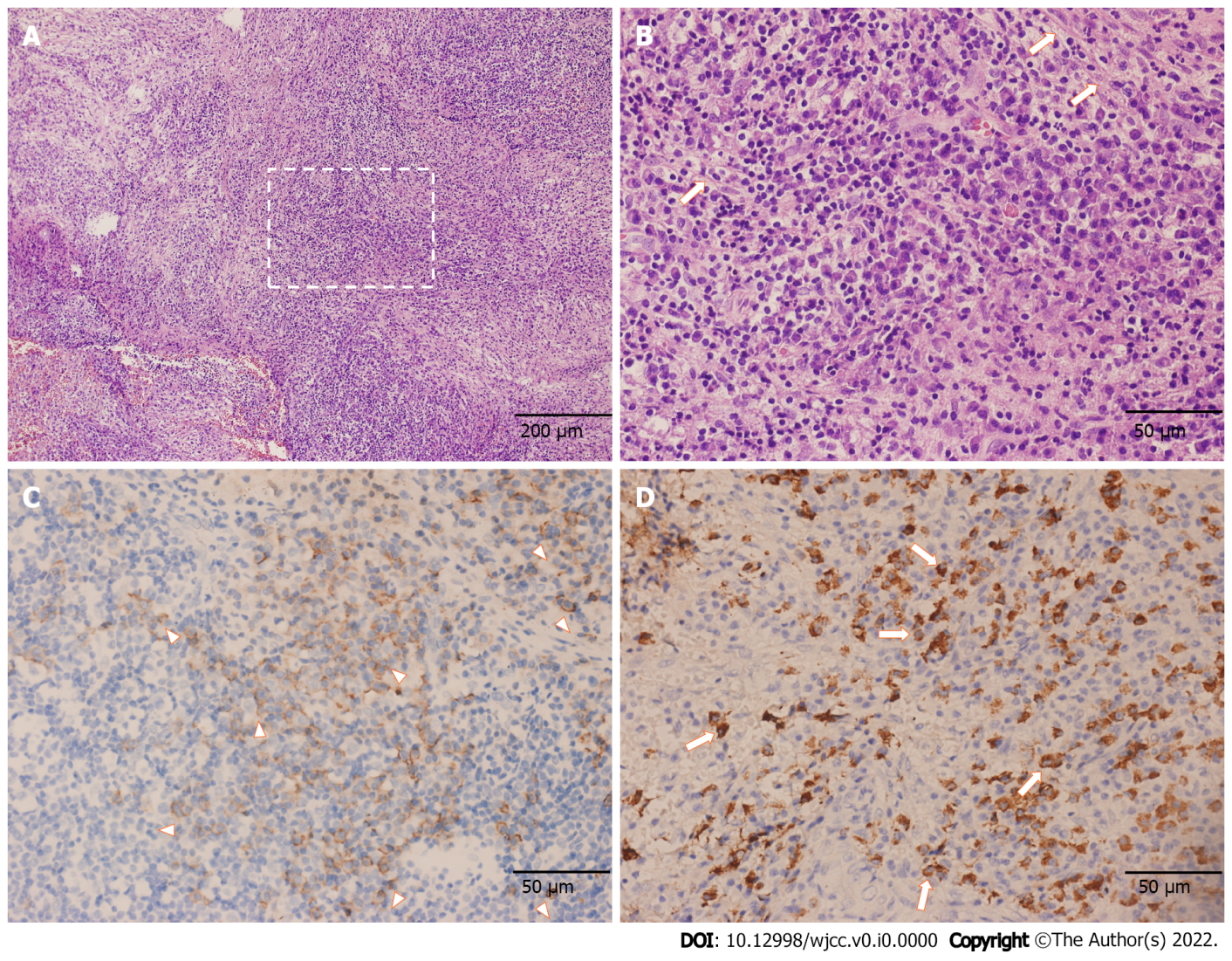 Figure 3 Pathological features of the resection part indicating the diagnosis of immunoglobulin G4 related hypertrophic pachymeningitis. A and B: Proliferation of fibrous tissue accompanied by numerous lymphocytes and plasma cells as shown by hematoxylin and eosin staining (A: × 100; B: × 400); C: Immunohistochemical staining exhibited an increased number of CD138-positive plasma cells (× 400); D: Large number of immunoglobulin G4-positive plasma cells as shown by immunohistochemical staining [~200 per high power field (× 400)].Table 1 Examination results of cerebral fluid through the yearsReference value: Karyocytes (< 10 × 106/L), pus cells (none), protein quantification (0.15-0.45 g/L), glucose (2.5-4.4 mmol/L), and chloride (120-130 mmol/L).201420162020General charactersNormalNormalNormalKaryocytes (106/L)120901Mononuclear cells (%)97.092.0-Multinucleate cells (%)3.08.0-Pus cellsUnseenUnseenUnseenProtein quantification (g/L)1.020.690.55Glucose (mmol/L)2.554.073.95Chloride (mmol/L)127.2124.4127Acid-fast bacillusNoneNoneNoneInk stainingNoneNoneNoneGram stainingNoneNoneNoneFungal and bacterial cultureUndoneNegativeNegativeTB-DNAUndoneNegativeNegative